Name of JAN: How Many Weeks would you like to volunteer as a Junior Assistant Naturalist this summer? If you are scheduled for a half-day preschool camp in the morning or afternoon, will you have transportation to or from Tamarack at lunchtime?Review the enclosed document called “Connecting Children with Nature” to see what you can expect from each age of campers. Then tell us the top 3 age groups you would like to work with this summer. We will consider your preferences when scheduling but will also try to give you a well-rounded experience. #1 Choice: #2 Choice: #3 Choice:      Check this box if you are comfortable working with any age group! Please provide any other information about your summer schedule that you think would be helpful to us. 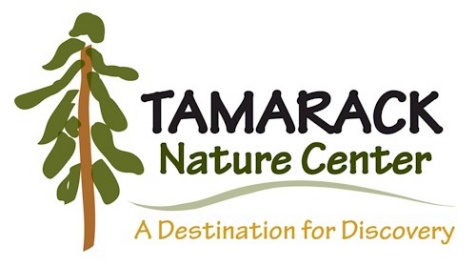 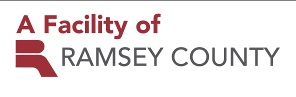 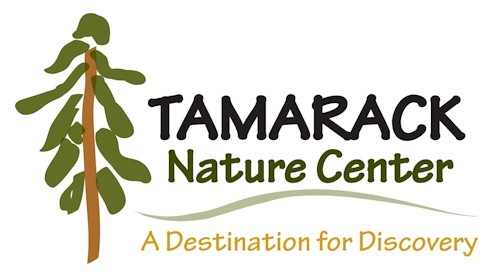 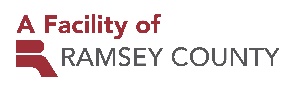 Camp WeekDates:8:15am-4:30pm, Mon- ThursPlease Check all the weeks you are available: Week 1June 28 – July 2Week 2July 6 – 8 (No Camp Monday) Week 3July 12 - 15Week 4July 20 - 22Week 5July 27 - 29Week 6August 2 - 5 Week 7August 9 - 12 Week 8August 16 -19 Sprouts ( 3 years old)Sprouts ( 3 years old)Developmental Characteristics:Need opportunities to exploreBeginning to develop a sense of independenceEnjoy dramatic play with othersLearning how to shareEnjoy sensory learning and playNeed clear and consistent rules and consequencesCan make simple choices between two thingsPracticing their words and expression of feelingsAge-Appropriate Nature Activities:Pick flowers and berriesFeel fuzzy leavesPlay Hide & Seek in the bushesBalance on a logRun through a fieldSplash in puddlesSing silly songsPlay I SpyCritters (4 & 5 years old) Critters (4 & 5 years old) Developmental Characteristics:Very talkative and enjoy discussionAsk a lot of “how” and “why” questionsDeveloping classification skills and reasoningWorking on fine motor skillsEnjoy a hands-on learning approachAge-Appropriate Nature Activities:Listen to and discuss a storyMake a tree bark boat and sail itBlow dandelion seedsGo for a blindfold walkStart a rock collectionDiscoverers (1st & 2nd grade)Discoverers (1st & 2nd grade)Developmental Characteristics:Enjoy doing and exploringWrapped up in selfIncorporate senses into activitiesHave a short attention spanLots of energyCan focus on teamwork rather than competitionNeed specific, clear instructionsBeginning to reason logicallyEnjoy collecting, organizing, and sortingAge-Appropriate Nature Activities:Dig for wormsHunt for wild ediblesRun through sprinklersPlay organized gamesGo pond dippingGaze at the cloudsRead a bookPaint with watercolorsMake leaf rubbingsExplorers (3rd & 4th grade)Explorers (3rd & 4th grade)Developmental Characteristics:Need recognition & praise for good workHave rapidly changing interestsEnjoy activities that use the whole bodyEasily motivatedBeginning to define self through accomplishmentsEnjoy imaginative playLearning to plan ahead and evaluateStarting to consider the perspective of othersAge-Appropriate Nature Activities:Make walking sticks and use themGo on a nature scavenger huntGo pond dippingHave a cookoutSkip stones at the lakeGo canoeingPlay organized gamesMake paperTrekkers (5th & 6th grade)Trekkers (5th & 6th grade)Developmental Characteristics:Beginning to desire independenceVery concerned with fairnessGood listenersLike rules and logicPrefer new tasks and experiences over reflectionDeveloping a more mature sense of right and wrongMay shrug off responsibilityDifficulty making decisionsDeveloping ideals and selecting role modelsGood with teamwork, but can also be competitiveAge-Appropriate Nature Activities:Build a fort with friendsGo canoeingWrite a poemBuild a fireDesign a tree housePaint with watercolorsSearch for wild edibles and make a saladPlay team building gamesLearn about animal tracksHave a relay raceAdventurers (7th & 8th grade)Adventurers (7th & 8th grade)Developmental Characteristics:Capable of abstract thoughtCapable of longer, more active adventuresEnjoy interacting with peersEnjoy solving real-life problemsCapable of independent, critical ideasAge-Appropriate Nature Activities:Design and construct a gardenUse GPS units to navigate Debate an environmental issue with peersGo on a canoeing adventureCreate a nature challenge for younger kids